Name: __________________________	Table #: __________	Period: _____	Date: ______8.1B Circles and Circumference_ClassworkObjective: find the perimeters of semicircles, find the circumferences of circlesCC.SS.7.G.4; MP8 Look for and Express Regularity in Repeated Reasoning 	HW: 8.1B page 322_#13-19 ALLSEMICIRCLEA semicircle is ________________________________________________________________________________.Perimeter is _________________________________________________________________________________.To find the perimeter of a semicircular region you ___________________________________________________.SEMICIRCLEA semicircle is ________________________________________________________________________________.Perimeter is _________________________________________________________________________________.To find the perimeter of a semicircular region you ___________________________________________________.Find the perimeter of the semicircular region. Round answer to the nearest tenth and use 3.14 for pi. 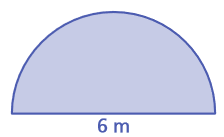 Find the perimeter of the semicircular region. Round answer to the nearest tenth and use 3.14 for pi.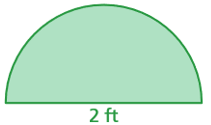 Find the perimeter of the semicircular region. Round answer to the nearest tenth and use 3.14 for pi.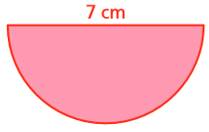 A wire is bent to form four semicircles. How long is the wire? Round to the nearest tenth and use 3.14 for pi.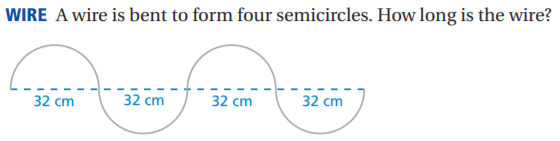 Find the circumference of both circles. Round answer to the nearest tenth and use 3.14 for pi.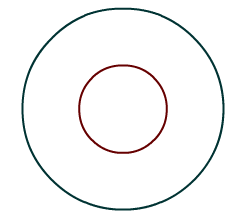 Find the circumference of both circles. Round answer to the nearest tenth and use 3.14 for pi.Find the circumference of both circles. Round answer to the nearest tenth and use 3.14 for pi.Find the circumference of both circles. Round answer to the nearest tenth and use 3.14 for pi.Find the circumference of both circles. Round answer to the nearest tenth and use 3.14 for pi.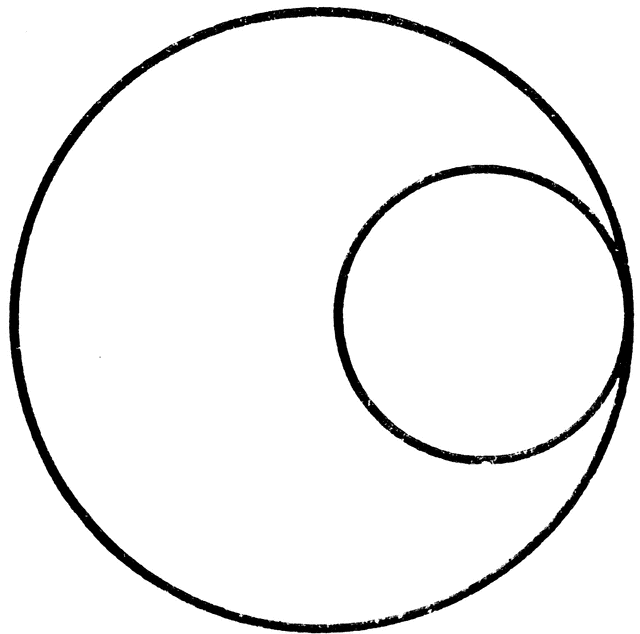 Find the circumference of both circles. Round answer to the nearest tenth and use 3.14 for pi.